ChileChileChileMay 2030May 2030May 2030May 2030MondayTuesdayWednesdayThursdayFridaySaturdaySunday12345Labour Day67891011121314151617181920212223242526Navy Day2728293031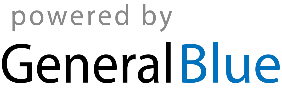 